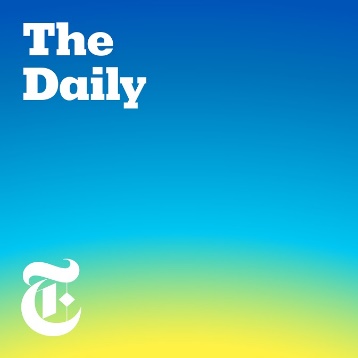 	[YOUR STATION LOGO HERE]Contact: {Local Station Contact][EMAIL]
[PHONE][STATION] INTRODUCES RADIO EDITION OF THE NEW YORK TIMES’ PODCAST THE DAILY [DAY OF WEEK AND TIME] FROM AMERICAN PUBLIC MEDIA[DATELINE]— [STATION] is proud to deliver the new radio edition of the popular podcast The Daily to listeners. The New York Times and American Public Media collaborated earlier this year to extend the audio news report’s following of 4.5 million monthly unique listeners to the radio audience. The radio edition of the popular podcast will air [DATE] [at time slot], hosted by celebrated journalist Michael Barbaro. The Daily draws on the unrivaled quality and expertise of The New York Times’s global footprint of more than 1,450 journalists. The Daily podcast has found massive success, becoming the most-downloaded new show in 2017 on Apple Podcasts and winning DuPont-Columbia University Award for audio excellence. The radio edition will give public radio listeners a deep analysis of one or two of the day’s top news stories.Barbaro’s resume includes a tenure as national political correspondent at The New York Times, and he also has served as host of The Run-up, a political podcast that chronicled the 2016 election. Prior to that, he covered New York’s City Hall and the U.S. retail industry. A Yale graduate, Barbaro joined The New York Times after reporting for The Washington Post and covering the biotechnology industry.[QUOTE FROM GM OR PD HERE ABOUT ADDING THE PROGRAM.][STATION IDENTIFYING PARAGRAPH]About the hostUSE LONG BIOMichael Barbaro, 38, is the host of The Daily, a five-day-a-week audio show from The New York Times. In just one year, the show has built an audience of over one million listeners a day; become the most-downloaded new show in 2017 on Apple Podcasts; won a DuPont-Columbia University Award for audio excellence; and been named a top podcast of the year by Time, Entertainment Weekly, The Atlantic, Esquire, Adweek, The New Yorker and New York Magazine, which called it “a triumph, plain and simple.” In 2017, Barbaro was named to the Recode 100 and People Magazine’s list of Sexiest Men Alive. In a tribute to The Daily, The New Yorker wrote: “In Barbaro’s hands—or, rather, in Barbaro’s voice—The Times becomes conversational and intimate, instead of inky and cumbersome. It’s a twenty-minute update murmured in your ear by a well-informed, sensitive, funny, modest friend—the kind of person who has as many questions as answers.” The Atlantic called Barbaro “America’s podcasting sweetheart and The Daily, the most impressive work of the year.”Before hosting The Daily, Barbaro was a national political correspondent for The New York Times and host of The Run-up, a political podcast that chronicled the 2016 election. Previously, he covered New York’s City Hall and the U.S. retail industry. He joined The New York Times in 2005 from The Washington Post, where he began in 2002 as a reporter covering the biotechnology industry. Barbaro graduated from Yale in 2002 with a bachelor's degree in history. OR USE SHORT BIOMichael Barbaro is the host of The Daily, a five-day-a-week audio show from The New York Times. In just one year, the show has built an audience of over one million listeners a day; become the most-downloaded new show in 2017 on Apple Podcasts; won a DuPont-Columbia University Award for audio excellence; and been named a top podcast of the year by Time, Entertainment Weekly, The Atlantic, Esquire, Adweek, The New Yorker and New York Magazine. Before hosting The Daily, Barbaro was a national political correspondent for The New York Times and host of The Run-up, a political podcast that chronicled the 2016 election. Previously, he covered New York’s City Hall and the U.S. retail industry. He joined The New York Times in 2005 from The Washington Post, where he began in 2002 as a reporter covering the biotechnology industry. Barbaro graduated from Yale in 2002 with a bachelor's degree in history.###About American Public Media  
American Public Media® is the national programming division of Minnesota Public Radio® and reaches 20 million listeners via 1,000 radio stations nationwide each week. APM is one of the largest producers and distributors of public radio programming in the world, with a portfolio that includes BBC World Service, Marketplace®, and the leading classical music programs in the nation. APM offers a diverse array of podcasts featuring the best in food, culture, entertainment, business and investigative journalism. For more information on APM, visit americanpublicmedia.org.Source: Data are copyright Nielsen Audio. Data are estimates only.